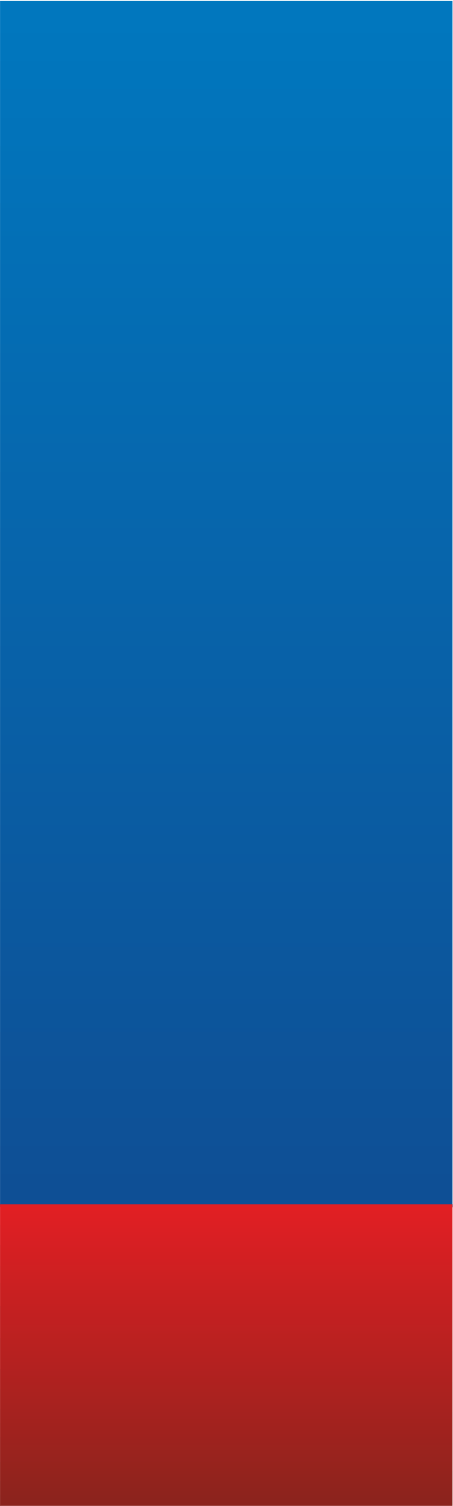 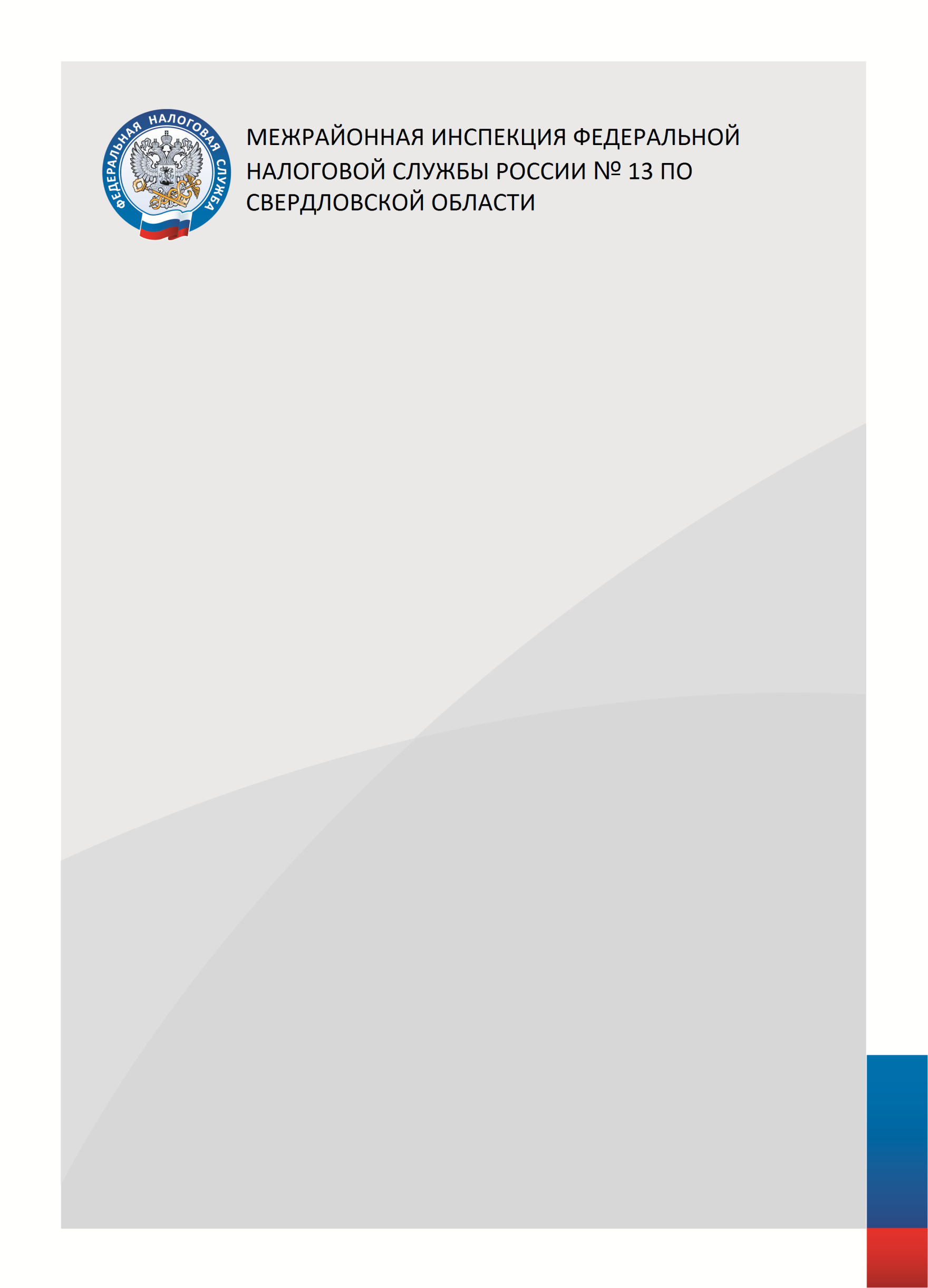                  Уважаемые налогоплательщики!                                       с 01.04.2021 прием и обслуживание налогоплательщиков  в налоговых инспекциях Свердловской области осуществляется по следующему графику:понедельник, среда: 9.00 – 18.00;вторник, четверг: 9.00 – 20.00;пятница: 9.00 – 16.45;суббота, воскресенье: выходные дни.                                   Единый Контакт-центр: 8-800-222-22-22                                                          www.nalog.gov.ru